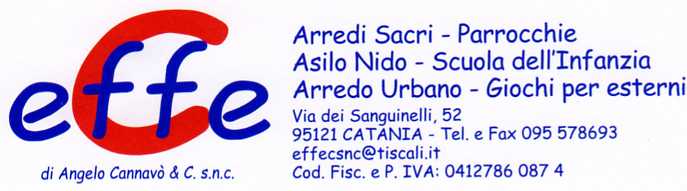 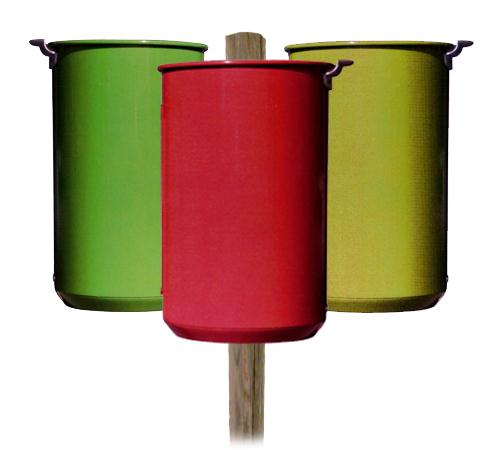 Descrizione:Cestino composto da 3 contenitori del diametro di 318mm con 36 lt di capacità, in lamiera d'acciaio zincatasp. 10/10 mm.Ogni cestino è dotato di una piastra spegni-sigarettain fusione di alluminio, ed è montato su un supporto intubo d'acciaio zincato con tappi in pvc nero e piastredi fissaggio. Piastre di fissaggio su richiesta. Tutte leparti sono verniciate a P.P.La presenza di 3 cestelli fissati ad un palo portante inlegno trattato in autoclave, permette di effettuareagevolmente la raccolta differenziata nei vostri parchi.
Categoria :CestiniCodice: EP02159